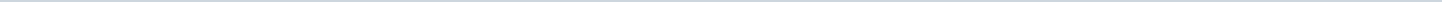 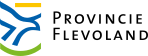 Provincie FlevolandAangemaakt op:Provincie Flevoland29-03-2024 02:00Ingekomen stukken1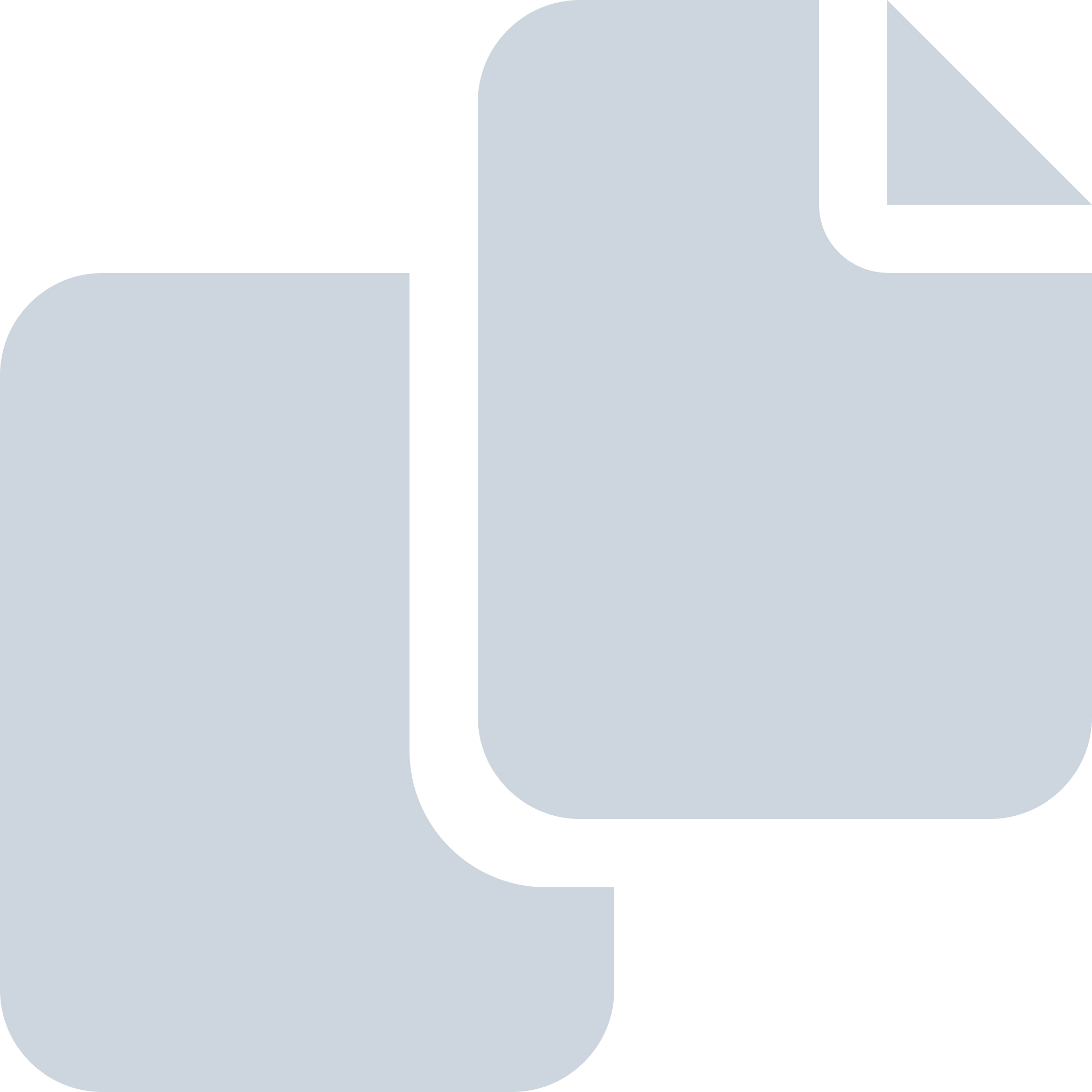 Periode: februari 2005#Naam van documentPub. datumInfo1.Ingekomen stukken.03-02-2005PDF,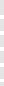 90,97 KB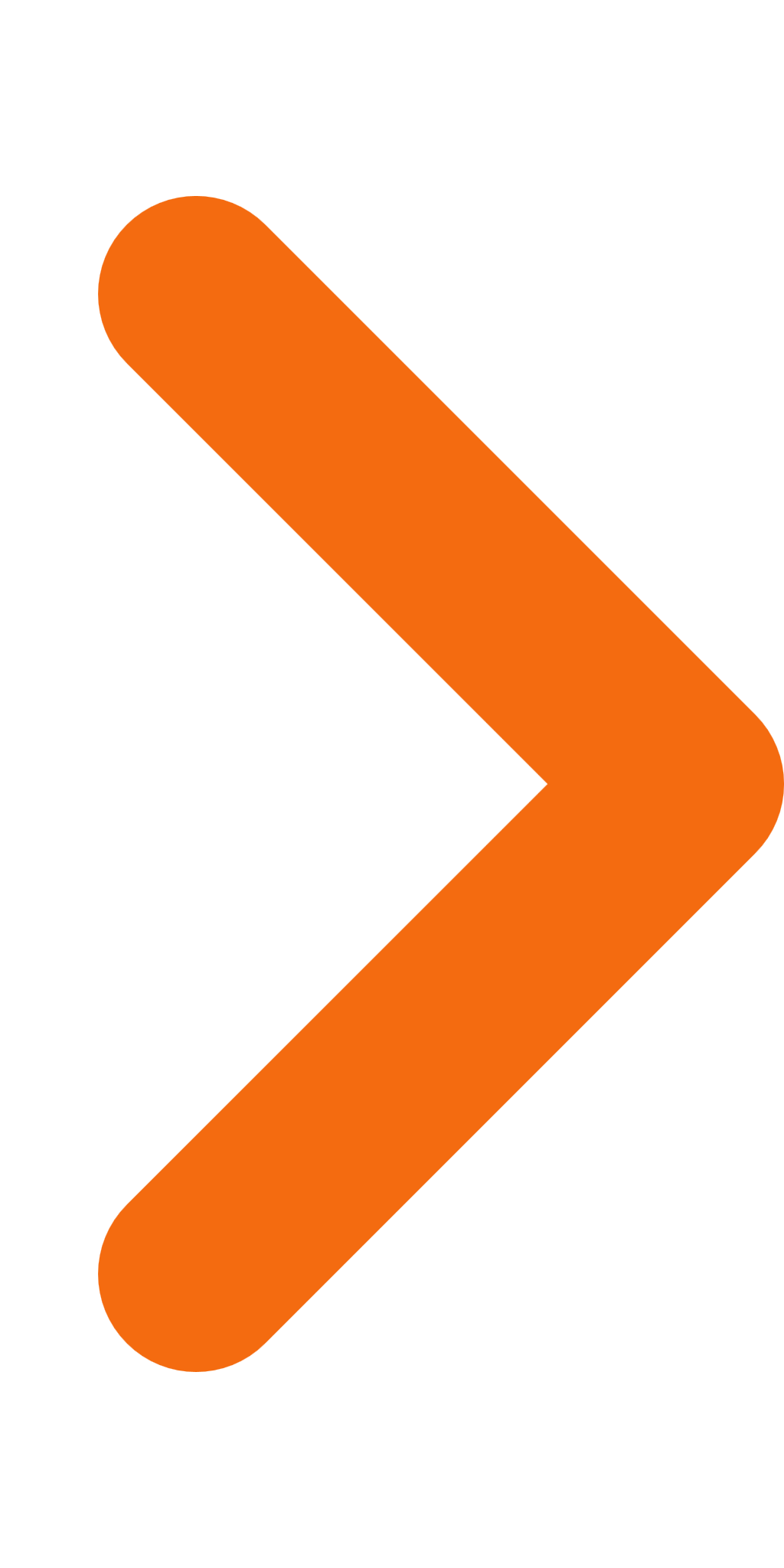 